  СВЕДЕНИЯ  об источниках и о датах                                                                                   официального обнародования решения  Совета Сельского поселения Буль-Кайпановский  сельсовет муниципального района Татышлинский район Республики Башкортостан  «О внесении изменений и дополнений в Устав Сельского поселения Буль-Кайпановский сельсовет муниципального района   Татышлинский район Республики  Башкортостан» № 263 от   13 ноября 2018 г., зарегистрированного в Управлении Министерства юстиции Российской Федерации по Республике Башкортостан  14 декабря  2018 г.                                          за № RU 035453152018001Решение Совета Сельского поселения Буль-Кайпановский сельсовет муниципального района Татышлинский район Республики Башкортостан № 263 от 13 ноября 2018 г. «О внесении изменений и дополнений в Устав Сельского поселения Буль-Кайпановский сельсовет муниципального района Татышлинский район Республики Башкортостан», обнародовано  21 декабря 2018 г. на информационном стенде в здании администрации Сельского поселения Буль-Кайпановский сельсовет муниципального района Татышлинский район Республики Башкортостан по адресу: Республика Башкортостан, Татышлинский район, село Буль-Кайпаново, ул.Карима Амири,д.6.Глава Сельского поселения Буль-Кайпановский  сельсовет                                муниципального района Татышлинский район                                                Республики Башкортостан:                                                              Х.М.Аюповс. Буль-Кайпаново                                                                                                                      21  декабря  2018 г.БАШҠОРТОСТАН РЕСПУБЛИКАҺЫТӘТЕШЛЕ РАЙОНЫМУНИЦИПАЛЬ РАЙОНЫНЫҢБУЛЬ-КАЙПАН АУЫЛ СОВЕТЫАУЫЛ БИЛӘМӘҺЕХАКИМИӘТЕАДМИНИСТРАЦИЯ СЕЛЬСКОГО ПОСЕЛЕНИЯ БУЛЬ-КАЙПАНОВСКИЙ СЕЛЬСОВЕТ МУНИЦИПАЛЬНЫЙ РАЙОН ТАТЫШЛИНСКИЙ РАЙОН РЕСПУБЛИКИ БАШКОРТОСТАН 452830, Башҡортостан Республикаһы, Тәтешле районы, Буль-Кайпан ауылы, КӘрим Әмири  урамы, 6тел.(34778) 3-13-24, факс (34778) 3-13-21bulkaipan.ssovet@yandex.ru452830, Республика Башкортостан, Татышлинский район, с.Буль-Кайпаново, ул. Карима Амири, д.6тел.(34778) 3-13-24, факс (34778) 3-13-21bulkaipan.ssovet@yandex.ruБАШҠОРТОСТАН РЕСПУБЛИКАҺЫ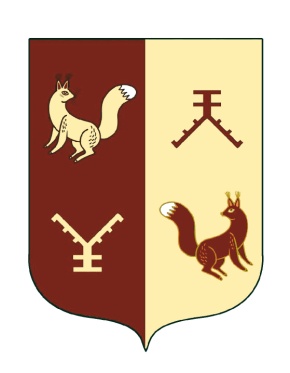 ТӘТЕШЛЕ РАЙОНЫМУНИЦИПАЛЬ РАЙОНЫНЫҢБУЛЬ-КАЙПАН АУЫЛ СОВЕТЫАУЫЛ БИЛӘМӘҺЕХАКИМИӘТЕБАШҠОРТОСТАН РЕСПУБЛИКАҺЫТӘТЕШЛЕ РАЙОНЫМУНИЦИПАЛЬ РАЙОНЫНЫҢБУЛЬ-КАЙПАН АУЫЛ СОВЕТЫАУЫЛ БИЛӘМӘҺЕХАКИМИӘТЕАДМИНИСТРАЦИЯ СЕЛЬСКОГО ПОСЕЛЕНИЯ БУЛЬ-КАЙПАНОВСКИЙ СЕЛЬСОВЕТ МУНИЦИПАЛЬНЫЙ РАЙОН ТАТЫШЛИНСКИЙ РАЙОН РЕСПУБЛИКИ БАШКОРТОСТАН 